ПРОГРАМАЕКОНОМІЧНОГО ТА СОЦІАЛЬНОГО РОЗВИТКУЗДОЛБУНІВСЬКОЇ МІСЬКОЇ ТЕРИТОРІАЛЬНОЇ ГРОМАДИ НА 2021 РІК2021ЗМІСТВСТУППрограма економічного і соціального розвитку Здолбунівської міської  територіальної громади на 2021 рік (далі – Програма) розроблена з метою забезпечення узгоджених спільних дій органу місцевого самоврядування та суб’єктів господарювання, які знаходяться на території громади для втілення єдиної державної політики розвитку, та спрямована на забезпечення  її сталого розвитку, підвищення якості життя населення, розв'язання соціально-економічних проблем.Законодавчим підґрунтям розроблення Програми є закони України «Про місцеве самоврядування в Україні», «Про засади державної регіональної політики», «Про державне прогнозування та розроблення програм економічного і соціального розвитку України» та постанови Кабінету Міністрів України від 26.04.2003 № 621 «Про розроблення прогнозних і програмних документів економічного і соціального розвитку та складання проекту державного бюджету». В основу Програми покладені основні положення Державної стратегії регіонального розвитку на 2021-2027 роки (затверджена постановою Кабінету Міністрів України від 05.08.2020 №695), рішення Рівненської обласної ради від13.03. 2020 року  №1618 «Стратегія розвитку Рівненської областіна період до 2027 року», рішення  Здолбунівської міської ради від 31.03.2021 №164 «Про затвердження плану соціально – економічного розвитку Здолбунівської  міської територіальної громади на 2021-2022роки».Програма економічного та соціального розвитку Здолбунівської міської територіальної громади є бюджетною Програмою та підготовлена на основі аналізу розвитку населених пунктів, що входять до складу територіальної громади за попередній період та з урахуванням пропозицій підрозділів установ та організацій Здолбунівської громади, а також, прогнозних тенденцій розвитку району на 2021 рік.Основною метою Програми є створення умов для повноцінного функціонування громади, зокрема, через зростання добробуту і підвищення якості життя населення, забезпечення позитивних структурних зрушень в економіці, підвищення її конкурентоспроможності, як основи для збалансованого зростання стандартів та показників економічного розвитку.Програма визначає цілі, завдання та основні заходи економічного і соціального розвитку Здолбунівської міської  територіальної громади на 2021 рік.Аналітична частинаГеографічне розташування Здолбунівської міської територіальної громади, опис суміжних територійЗдолбунівська  міська територіальна громада  утворена відповідно до Закону України від 23.07.2020 № 562-IX «Про внесення змін до деяких законів України щодо визначення територій та адміністративних центрів територіальних громад» та  розпорядження Кабінету Міністрів України  від 12.06.2020 № 722-р «Про визначення адміністративних центрів та затвердження територій територіальних громад Рівненської області».До складу громади входить14 населених пунктів–  м.Здолбунів, с.Богдашів, с.Ільпінь, с.Кошатів, с.Орестів, с.Глинськ, с.Загора, с.Підцурків, с.Степанівка, с.Мар’янівка, с.Новомильськ, с.Копиткове, с.Новосілки,  с.Пятигори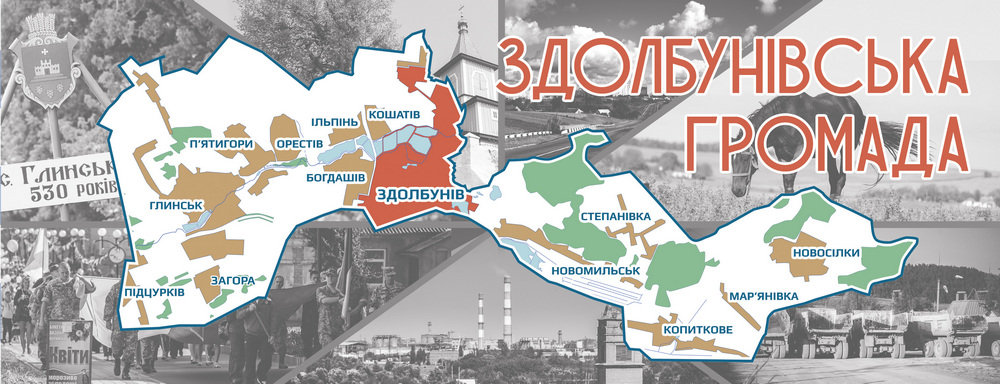 Мал.1 Карта Здолбунівської  міської територіальної громадиНаселення громади станом на 01.01.2020р.становить31764особа.Площа територіальної громади складає. Адміністративним центром територіальної громади є містоЗдолбунів, яке знаходиться на відстані 12 км від обласного центру, в якому знаходиться, розгалужена залізнична мережа, що поєднує 4 важливих напрями сполучень Львів, Київ, Лунінець та Ковель.Категорії земель територіальної громадиНайбільші землекористувачі на території громади:ДП «Рівненське лісове господарство» – 1523,33 га;ТзОВ «ЮТ-АГРО-зерно»-  1417,35га;ПСП «Хлібороб» - 1144,1 га;ПСППП «Здолбунівське»» - 1103,21га;  ФГ «П’ятигірське»- 862,62 га;ТзОВ «Західна агровиробнича компанія» - 677,36 га;ТОВ СВК Горинь – 377,2 га.На сьогодні, територіальна  громада користується Схемою планування території Здолбунівського району затвердженою рішенням Здолбунівської районної ради від 31.05.2017 №334.Затверджено містобудівні документаціїсіл  Богдашів, Кошатів, Копитків, П’ятигори.Розроблено містобудівні документацііміста Здолбунів та сіл Орестів, Новомильськ, Новосілки. Планується розробити містобудівну документацію сіл Глинськ, Загора, Ільпінь, Степанівка, Мар’янівка.1.2. Демографічна ситуація, ринок праці територіальної громадиДо Здолбунівської міської територіальної громади з адміністративним центром в місті Здолбунів  входять 14 населених пунктів із загальною чисельністю населення 31764 осіб:Стан розвитку інфраструктури громадиДорожньо-транспортна інфраструктураЧерез територію громади проходять автомобільні дороги загального користування державного значення, з них:  Регіональна Р-05 Городище –Рівне - Старокостянтинів, територіальні Т-18-01 «Рівне – Здолбунів – Мізоч - Дубно», Т-18-30 «Рівне – Тайкури – Оженин» та автомобільні дороги загального користування місцевого значення О180802 «Здолбунів- Глинськ-Стеблівка», О 180803 /М-06/ Глинськ –Здовбиця –Новосілки». Загальна протяжність автомобільних доріг становить 605,505  км., в тому числі з твердим покриттям 321,667км. У цілому по громаді мережа доріг з твердим покриттям забезпечує транспортне сполученняміж всіма населеними пунктами  територіальної громади. Однією з найважливіших проблем  громади є стан дорожнього покриття на переважній більшості доріг. Автомобільний транспорт займає одну з провідних ролей як у внутрішніх зв’язках громади, так і в зовнішніх зв’язках. На території громади діє автостанція Здолбунів, яка обслуговує пасажирів у приміському та  міжміському автобусному сполученні. Місто Здолбунів – це важливий залізничний вузол Західної України, одна з найбільших вузлових станцій на Рівненщині, що має 4 напрями руху: Львів, Київ, Лунінець та Ковель. Залізнична станція Здолбунова має пряме сполучення із 9 областями України та зі столицями сусідніх держав . На станції знаходиться  однойменне локомотивне та моторвагонне депо, де ремонтують всі зміннострумові електропоїзди Львівської залізниці та частину дизель-поїздів.Через станцію здійснюються вантажні та пасажирські перевезення. Курсують потяги   Міжнародного сполучення і регіональні експреси , також,   приміські потяги.Соціальна інфраструктураУправлінню з гуманітарних питань Здолбунівської міської ради підпорядковуються заклади освіти, культури, медицини та спорту.В міській територіальній громаді функціонує  10закладів дошкільної освіти,з яких 2 – підрозділи навчально-виховних комплексів. Виховується 1254 дитини у віці від 2 до 5 (6) років. 100 % дітей 5-річного віку здобувають дошкільну освіту за різними  формами. У ЗДО діє 9 інклюзивних груп для 11 дітей з особливими освітніми потребами.Загалом, дошкільною освітою охоплено 87% дітей дошкільного віку (3-5 років).Заклади дошкільної освіти громадиЗагальною середньою освітою охоплено 4502 учні у 14 закладах загальної середньої освіти Здолбунівської  міської територіальної громади. З метою забезпечення підвезення учнів, які проживають за межами пішохідного доступу та у віддалених населених пунктах, задіяні 2 одиниці підвідомчого транспорту (шкільні автобуси), якими забезпечується підвезення 139 учнів .Всі заклади загальної середньої освіти забезпечені кваліфікованими спеціалістами. Проводиться роботаіз створення системи виховання школярів, шляхом залучення їх до позакласних та позашкільних заходів, які відповідають запитам та уподобанням, розвитку учнівського самоврядування. Велика увага приділяється громадянському вихованню. У закладах освіти функціонують 19 інклюзивних класів, в яких навчається  26 дітей з особливими освітніми потребами та 6 спеціальних корекційних класів (40 учнів). Заклади загальної середньої освіти громади:У 2  закладах позашкільної освіти(система освіти) навчається 1827 вихованців, що становить 40,6% від загальної кількості учнів ЗЗСО.Крім того, на базі закладів загальної середньої освіти функціонує 16 гуртків, до яких залучено 311 дітей.Позашкільна освітаТакож, на території Здолбунівської міської територіальної громади функціонує Здолбунівська дитячо-юнацька спортивна школа Здолбунівської міської ради Рівненської області, де займаються 476 учні у 8 відділеннях з видів спорту: 1. Бокс; 2. Баскетбол; 3. Важка атлетика; 4. Легка атлетика; 5. Вільна боротьба; 6. Велоспорт на шосе; 7. Футбол; 8. Кікбоксинг WAKO.У громаді  функціонує Державний навчальний заклад «Здолбунівське вище професійне училище залізничного транспорту», в якому навчається майже 400 учнів за такими спеціальностями:- Черговий стрілочного поста. Оператор поста централізації.- Слюсар з ремонту рухомого складу.- Помічник машиніста тепловоза. Помічник машиніста електровоза.   Слюсар з ремонту рухомого складу.- Лицювальник-плиточник. Штукатур. Маляр.- Столяр будівельний. Тесляр.- Монтер колії. Слюсар з ремонту колійних машин та механізмів.- Провідник пасажирського вагону.- Помічник машиніста тепловоза. Слюсар з ремонту рухомого складу.- Помічник машиніста дизель-поїзда. Слюсар з ремонту рухомого складу.- Помічник машиніста електровоза. Слюсар з ремонту рухомого складу.До переліку базової мережі закладів культури місцевого рівня  Здолбунівської міської територіальної громади належать наступні заклади- юридичні особи:Здолбунівська публічна бібліотека Здолбунівської міської ради (Здолбунівська центральна бібліотека), до складу якої входять філії, що не є юридичними особами: Здолбунівська бібліотека - філія для дітей та юнацтва, Здолбунівська міська бібліотека-філія  та Публічно - шкільні бібліотеки - філії в селах Глинськ, П’ятигори, Новомильськ, Копиткове, Новосілки, Богдашів, Ільпінь; Здолбунівський краєзнавчий музей Здолбунівської міської ради Рівненської області; Здолбунівська музична школа Здолбунівської міської ради Рівненської області; Здолбунівський центр культури і дозвілля Здолбунівської міської ради  та його структурні підрозділи, зокрема, міський клуб-філія Здолбунівського центру культури і дозвілля, який знаходиться в  м.Здолбунів та будинки культури-філіїякі розташовані в селах Глинськ, Копиткове, Степанівка, Новомильськ, П’ятигори,  Новосілки, Ільпінь, Орестів.В клубних закладах Здолбунівського центру культури і дозвілля Здолбунівської міської ради діє 49 клубних формувань (творчих аматорських колективів, студій, гуртків, любительських об’єднань), в яких займається 589 учасників, в тому числі 18 для дорослих відвідувачів, в них 220 учасників та 31 клубне формування  для дітей, в яких займається 389 учасників.В  Здолбунівській музичній школі Здолбунівської міської ради Рівненської області здобувають початкову мистецьку освіту 390 учнів за освітніми програмами мистецького спрямування: народні інструменти, фортепіано, духові інструменти, ударні інструменти, сольний спів, хоровий клас та сучасна хореографія.В бібліотечних закладах Здолбунівської публічної бібліотеки Здолбунівської міської ради обслуговується 8032 користувача, які відвідали бібліотеки 43578 разів на рік. На території Здолбунівської міської територіальної громади знаходяться 38 об’єктів культурної спадщини місцевого значення, що перебувають на державному обліку, серед яких 13 пам’яток історії (братські могили, поховання, меморіали,  пам’ятні знаки),  3 пам’ятки монументального мистецтва  (пам’ятники),  15 пам’яток археології (поселення, городища, курганні могильники, місцезнаходження), 7 пам’яток архітектури та містобудування (церкви та костел). В населених пунктах територіальної громади знаходиться 24 пам’ятних знаків та пам’ятних дошок борцям за незалежність України, воїнам УПА, жертвам політичних репресій та загиблим воїнам АТО. На території громади знаходиться 41 культова споруда зареєстрованих релігійних організацій, з них 24 церковні споруди та 15 молитовних будинків. Головними напрямками розвитку культури є:- формування та розкриття творчих здібностей різновікових груп населення;-   відзначення знаменних  та пам’ятних дат;-   краєзнавча робота; -   організація та  проведення культурно мистецьких заходів;-   проведення різноманітних виставок декоративно ужиткового мистецтва;-   підвищення ролі сільських творчих колективів;-   розвитку всіх видів та жанрів народної аматорської творчості;-   збереження і популяризація культурної  спадщини; - виховання національної самосвідомості та патріотизму серед підростаючого покоління;- пошукова робота з метою поповнення музейної колекції новими надходженнями, комплектування, систематизація та паспортизація музейного фонду.Закладами культури проводяться різноманітні організаційно-масові заходи.Охорона здоров’я на території Здолбунівської міської територіальної громади представлена трьома некомерційними комунальними підприємствами  –«Здолбунівськацентральна міська лікарня», «Здолбунівська стоматологічна поліклініка», “Здолбунівський центр первинної медичної допомоги” та Здолбунівською підстанцієюобласного центру екстреної медичної допомоги та медицини катастроф,  які розташовані в м.Здолбунів.На території громади “Здолбунівський центр первинної медичної допомоги”представлений 7 фельдшерсько-акушерськими пунктами (ФАП), які функціонують в селах Ільпінь, Копитків, Новомильськ, Новосілки, Орестів, П’ятигори, Степанівка та 5 амбулаторіями загальної практики сімейної медицини (АЗПСМ) - 4 з яких, знаходяться у м.Здолбунів , 1 - в с.Глинськ.Промислова та агропромислова інфраструктураСеред інших громад області промисловість Здолбунівської територіальної громади виділяється виробництвом цементу, цегли, виробів з пластмаси, наданням ремонтних робіт і послуг підприємствам з виготовлення будівельних матеріалів. У Здолбунівській  громаді розташоване 1 велике промислове підприємство, 6 середніх та 22 малих. В структурі реалізації промислової продукції переважають такі галузі: виробництво будівельних матеріалів;виробництво сільськогосподарської техніки та виробництво пластмасових виробів, частка яких у загальному обсязі реалізованої продукції становить майже 90 %.Розвитку промисловості сприяє і те, що центр громади, м. Здолбунів  знаходиться на перетині залізничних магістралей, що з’єднують Київ зі Львовом, Львів з Республікою Білорусь, країнами Балтії.НАЙБІЛЬШІ  ПРОМИСЛОВІ ПІДПРИЄМСТВА, ЩО ЗНАХОДЯТЬСЯ У ГРОМАДІАгропромисловий напрямок громади зорієнтований в основному на вирощуванні озимої пшениці, ячменю, кукурудзи, соняшника, сої, овочів, кормових культур, вирощуванні свиней,  розвинуте м'ясо-молочне скотарство.Близько 3% припадає на вирощування кормових культур для потреби молочно-товарної ферми. Сільськогосподарські підприємства громади використовують сучасну техніку та технології. СІЛЬСЬКОГОСПОДАРСЬКІ ПІДПРИЄМСТВА ГРОМАДИЕкологічна інфраструктура Проблема накопичення, збирання, переробки, утилізації, знешкодження та захоронення відходів є однією з гострих проблем функціонування громади. Ситуація у місті у сфері поводження з побутовими відходами на сьогодні залишається складною. Роботи по збиранню, перевезенню та знешкодженню твердих побутових відходів виконують ТзОВ «Комунальних  підприємств». Тверді побутові відходи спеціалізованим транспортом перевозяться для складування на сміттєзвалища твердих побутових відходів, які розташовані в селахЗдовбиця,  Копитків та Глинськ.  Близько 57% населення охоплено роздільним збиранням твердих побутових відходів. Питання щодо забруднення атмосферного повітря є також актуальним, оскількина території громади розташовані промислові підприємства, автозаправні та газозаправні станції, що в своїй роботі продукують викиди в повітря шкідливих речовин. 1.3.5. Торгівельна інфраструктураНа території громадизнаходиться близько 178 торгівельних закладів, з них 147 магазинів роздрібної торгівлі, 31 закладів громадського харчування та 1 готель. Побутові послуги населенню надають заклади побутового обслуговування, з них33 -  перукарські послуги.Також, в громаді надаються послуги з пошиття та ремонту одягу, взуття, побутової  техніки, комп’ютерної та оргтехніки. На території громади функціонують 6 автозаправних станцій. В місті функціонує 5 підприємств мережевої торгівлі: «АТБ», «Еко маркет», «Єва», «Копійочка», «Простор», а також, діють 4 ринки.Споживчий ринок громади характеризується активним розвитком інфраструктури торгівельних закладів, достатнім рівнем товарного насичення, стабільним балансом попиту і пропозиції.Для збереження позитивної динаміки розвитку споживчого ринку, зокрема, забезпечення зростання обсягів обороту роздрібної торгівлі, потрібно збільшити на споживчому ринку територіальної громади частки конкурентоспроможної продукції місцевих виробників за доступними для споживачів цінами.1.3.6. Житлово-комунальне господарство       Житловий фонд територіальної громади налічує179багатоквартирних будинківв м. Здолбунів. Функціональні обов’язки з надання послуг з утримання будинків та прибудинкових територій в багатоквартирних житлових будинках м. Здолбунів, а також, збором та вивезенням сміття,твердих побутових відходів з приватного сектору,здійснює комунальне підприємство ТзОВ «Комунальних підприємств».          На території міської територіальної громадистворено 67 об'єднань співвласників багатоквартирних будинків (ОСББ), які обслуговують 90 житлових будинків, в управлінні та обслуговуванні  ТзОВ «Перша Здолбунівська управляюча компанія» - 47  житлових будинків, ТзОВ УК Будинкоуправління  обслуговує 39 житлових будинків.Населення, яке проживає на території громади має доступ до мобільного звʼязку та мережі Інтернет. Динаміка та особливості соціально - економічного розвитку громадиОсновними проблемами соціально-економічного розвитку громади є:Зменшення кількості населення та від’ємний природний приріст.Шляхом вирішення проблеми є: підвищення якості надання медичних послуг за рахунок оновлення матеріально – технічної бази та підвищення кваліфікації персоналу; більш повне задоволення освітніх та культурних потреб населення; покращення стану здоров’я населення, за рахунок залучення жителів громади, особливо молоді, до занять спортом та популяризації здорового, безпечного способу життя.Безробіття та наявність тіньової зайнятості населення.Вирішити дану проблему можливо за рахунок сприяння реалізації інвестиційних проектів, особливо тих, які передбачають створення  нових робочих місць; забезпечення тимчасової зайнятості та додаткового стимулювання мотивації до праці, через організації і проведення громадських робіт, спрямованих на задоволення суспільних потреб територіальної громади; здійснення професійного навчання безробітних з робітничих професій та напрямів підвищення кваліфікації з метою підвищення якості трудового потенціалу; також важливу роль у легалізації заробітної плати та зайнятості може відіграти роз’яснювальна робота,через засоби масової інформації, серед суб’єктів господарювання та працівників, стосовно негативних наслідків тіньового працевлаштування.Погіршення транспортно-експлуатаційного стану автомобільних доріг. Шляхом вирішення проблеми є збільшення обсягів фінансування дорожньо - транспортного господарства. Проведення капітальних та поточних ремонтів автомобільних доріг із застосуванням сучасних та новітніх технологій і матеріалів.Зношеність об’єктів системи водопостачання.Необхідно провести ряд заходів для вирішення даної проблеми. Зокрема: замінитивсю систему водопроводів, провести промивку, прочистку та ремонт водопровідної мережів населених пунктах громади.Недостатнє матеріально-технічне забезпечення закладів освіти.За рахунок проведення модернізації та осучаснення закладів освіти можливо вирішити дану проблему. Зокрема, проведення реконструкцій, капітальних та поточних ремонтів закладів освіти та покращення їх матеріально-технічної бази.Значні витрати на енергоресурси в опалювальний період.Шляхом вирішення проблеми є: впровадження інвестиційних проектів з використанням енергозберігаючих заходів; проведення комплексу енергозберігаючих капітальних та поточних ремонтів в бюджетних установах; проведення інформаційно – роз’яснювальних кампаній у засобах масової інформації стосовно необхідності економії паливно – енергетичних ресурсів та переваг використання альтернативних видів палива.Екологічний стан на території територіальної громади.Необхідно підвищити рівень екологічної культури та обізнаності населення. Також забезпечити упорядкування, збереження та розвиток зелених зон  територіальної громади.Підвищити рівень екологічної безпеки при поводженні з твердими побутовими відходами. Знизити викиди забруднюючих речовин в атмосферне повітря.Вирішення цих проблем планується шляхом реалізації основних пріоритетних напрямів, завдань та заходів, які передбачені Програмою економічного  та соціального розвитку Здолбунівської міської територіальної громади на 2021 рік. Основною метою економічного та соціального розвитку Здолбунівської міської  територіальної громади є задоволення соціальних потреб громади,  підвищення якості життя населення, створення умов для подальшого економічного зростання, наповнення місцевого бюджету, покращення на цій основі фінансування бюджетних установ. Фінансово-бюджетна ситуація територіальної громадиГоловною метою бюджетної політики є формування достатніх ресурсів для фінансування пріоритетних напрямків економічного та соціального  розвитку територіальної громади та підвищення ефективності використання бюджетних коштів.Бюджет Здолбунівськоїміської територіальної громади на 2021 рік по доходах визначено в сумі 207196,5 тис грн., в т.ч. доходи загального фонду 202330,9 тис. грн. та доходи спеціального фонду 4865,6 тис. грн. Видатки визначено в сумі 318901,5 тис. грн., в т.ч. видатки загального фонду 285861,1 тис. грн. та видатки спеціального фонду 33040,4 тис. грн.В основу формування розрахункових показників доходів, видатків та міжбюджетних трансфертів місцевого бюджету на 2021 рік покладено норми чинного Податкового і Бюджетного кодексів України та інших законодавчих актів. Обсяг дохідної частинимісцевого бюджету загального фонду (без урахування трансфертів) на 01.06.2021 рік становить 84933,2 тис. грн.Результати SWOT– аналізу громадиSWOT - аналіз громади проведено на основі матеріалів дослідження соціально- економічного стану населених пунктів, що входять доскладу Здолбунівської міської територіальної громади. SWOT - аналіз був розроблений на основі аналізу статистичних даних, проведення круглих столів із залученням старост громади, депутатського корпусу, організацій та на основі думки населення.SWOT-аналіз Здолбунівської міської територіальної громади допоміг виявити ті галузі та види діяльності, де громада має значний потенціал розвитку, а також, допоміг сформулювати конкретні завдання та дії, які необхідно вжити для реалізації цього потенціалу.Цілі та пріоритети розвитку територіальної громади на 2021 рікДіяльність виконавчого комітету та депутатського корпусу Здолбунівської міської ради буде спрямована на вирішення основних проблем територіальної громади. Виконання передбачених у Програмі завдань стане вагомим підґрунтям для впровадження заходів у різних сферах, що у свою чергу дасть можливість забезпечити збалансований розвиток громади. Основними цілями громади є:Висока якість життя, комфортні умови та добробут:здорове населення громади з максимальною тривалістю активного періоду життя;універсальна система соціального захисту населення та безпечні умови життя;сучасний освітній простір;Ефективне управління просторовим розвитком, охорона довкілля, розвиток житлово - комунального господарства:раціональне господарювання;розвиток транспортної інфраструктури;управління у сфері благоустрою;збалансована конкурентоспроможна економіка:ефективна бізнес інфраструктура та інвестиційна привабливість;сталий розвиток культури та туризму.Основні завдання та механізми реалізації ПрограмиОрганізаційні та адміністративні заходи Програми — це послідовні дії виконавчих органів міськоїтериторіальної громади, спрямовані на досягнення визначених пріоритетних цілей розвитку в межах наявних фінансових ресурсів.Механізм моніторингу та оцінки результативності реалізації ПрограмиПослідовна реалізація визначених у Програмі завдань надасть можливість у 2021 році отримати позитивну динаміку розвитку міської територіальної громади, досягти поставлені цілі, посилити соціальну складову та перейти на шлях стійкого економічного зростання, що дозволить забезпечити:Рівень довіри до місцевої влади підвищиться щонайменше на 15%.Технічне та ресурсне оснащення бюджетних закладів освітньої, медичної, культурної, спортивної  сфери поліпшиться  щонайменше на 20%. Технічний стан закладів освіти, культури, медицини, спорту поліпшиться щонайменше  на 15%. Кількість зареєстрованих малих та середніх підприємств щонайменше залишиться незмінною або збільшиться на 5 %.Кількість безробітних зменшиться на 5%.Кількість наданих адміністративних послуг збільшиться орієнтовано на 20%.Обсяг споживання енергоресурсів зменшиться на 15%.Кількість проведених спортивних та освітніх заходів збільшиться на 15%.Кількість проведених мистецьких (культурних) заходів збільшиться на 15%.Рівень облаштування зелених зон, парків, скверів, прирічкових зон поліпшиться на 15%.Також, для проведення моніторингу та оцінки результативності виконання запланованих заходів можуть застосовуються офіційні статистичні дані, показники виконання бюджету, інша інформація, отримана від структурних підрозділів. Відстеження динаміки відповідних індикаторів та показників соціально-економічного розвитку дозволять чітко відслідковувати ефективність реалізації Програми. Додаток 1до ПрограмиПоказники соціально-економічного розвитку територіальної громадиСекретар міської ради                                                 Валентина КАПІТУЛАДодаток 2до ПрограмиОСНОВНІ ПОКАЗНИКИ У ГАЛУЗІ БУДІВНИЦТВА ТА КАПІТАЛЬНОГО РОЗВИТКУ ЗДОЛБУНІВСЬКОЇ МІСЬКОЇ РАДИ НА 2021 РІКОХОРОНА ЗДОРОВ'Я«Капітальний ремонт покрівлі пологового будинку №1 по вул. Степана Бандери,1 в корпусу КНП «Здолбунівська ЦРЛ».Джерело фінансування: державний та місцевий бюджети, інші не заборонені законодавством джерела фінансування.Відповідальний: Антонюк І.В. – начальник управління з гуманітарних питань Здолбунівської міської ради.2. Реконструкція системи лікувального киснепостачання терапевтичного корпусу КНП «Здолбунівська ЦРЛ» за адресою: м. Здолбунів вул. С. Бандери,1.Джерело фінансування: державний та місцевий бюджети, інші не заборонені законодавством джерела фінансування.Відповідальний: Антонюк І.В. – начальник управління з гуманітарних питань Здолбунівської міської ради.	3. Придбання медичного обладнання для покращення надання медичних послуг населенню Комунальним некомерційним підприємством «Здолбунівська центральна міська лікарня» Здолбунівської міської ради Рівненської областіДжерело фінансування: державний та місцевий бюджети, інші не заборонені законодавством джерела фінансування.Відповідальний: Антонюк І.В. – начальник управління з гуманітарних питань Здолбунівської міської ради.4. Придбання медичного обладнання (комп’ютерного томографа) для покращення надання медичних послуг населенню Комунальним некомерційним підприємством «Здолбунівська центральна міська лікарня» Здолбунівської міської ради Рівненської області.Джерело фінансування: державний та місцевий бюджети, інші не заборонені законодавством джерела фінансування.Відповідальний: Антонюк І.В. – начальник управління з гуманітарних питань Здолбунівської міської ради.5. Капітальний ремонт фасаду будівлі комунального некомерційного підприємства «Здолбунівська стоматологічна поліклініка» Здолбунівської міської  ради за адресою м. Здолбунів, вул. С. Бандери, 1А, у тому числі виготовлення дефектних актів будівлі для визначення її технічного стану та виготовлення проектно-кошторисної документації.Джерело фінансування: державний та місцевий бюджети, інші не заборонені законодавством джерела фінансування.Відповідальний: Антонюк І.В. – начальник управління з гуманітарних питань Здолбунівської міської ради.	6. Придбання медичного обладнання для покращення надання стоматологічних послуг комунальним некомерційним підприємством «Здолбунівська стоматологічна поліклініка» Здолбунівської міської ради.Джерело фінансування: державний та місцевий бюджети, інші не заборонені законодавством джерела фінансування.Відповідальний: Антонюк І.В. – начальник управління з гуманітарних питань Здолбунівської міської ради.	7. Капітальний ремонт системи теплопостачання Здолбунівської амбулаторії загальної практики сімейної медицини №4 за адресою: м.Здолбунів, вул. І.Мазепи, 25.Джерело фінансування: державний та місцевий бюджети, інші не заборонені законодавством джерела фінансування.Відповідальний: Антонюк І.В. – начальник управління з гуманітарних питань Здолбунівської міської ради.	8. Капітальний ремонт даху приміщення Здолбунівської амбулаторії загальної практики сімейної медицини №4 за адресою: м. Здолбунів, вул. І.Мазепи, 25.Джерело фінансування: державний та місцевий бюджети, інші не заборонені законодавством джерела фінансування.Відповідальний: Антонюк І.В. – начальник управління з гуманітарних питань Здолбунівської міської ради.9. Капітальний ремонт системи водопостачання Глинської амбулаторії загальної практики сімейної медицини за адресою: с.Глинськ, вул. Лісовики,65.Джерело фінансування: державний та місцевий бюджети, інші не заборонені законодавством джерела фінансування.Відповідальний: Антонюк І.В. – начальник управління з гуманітарних питань Здолбунівської міської ради.10. Проведення ремонтних робіт з приведення у відповідність до вимог Державних будівельних норм В.2.2-40:2018 «Будинки і споруди. Інклюзивність будівель і споруд. Основні положення» (наказ Мінрегіонбуду від 30.11.2018 № 327) будівель і приміщень Здолбунівської №4 та Глинської амбулаторій загальної практики сімейної медициниДжерело фінансування: державний та місцевий бюджети, інші не заборонені законодавством джерела фінансування.Відповідальний: Антонюк І.В. – начальник управління з гуманітарних питань Здолбунівської міської ради.ОСВІТА1. Капітальний ремонт спортзалу Глинського НВК «ЗОШ І-ІІІ ступенів-дошкільний навчальний заклад» Здолбунівської районної ради Рівненської області в с. Глинськ по вул. Центральна, 15, в тому числі, коригування проектно-кошторисної документації.Джерело фінансування: кошти на утримання установ освіти, державний та місцевий бюджети, інші не заборонені законодавством джерела фінансування. Відповідальний: Антонюк І.В. – начальник управління з гуманітарних питань Здолбунівської міської ради.2. Будівництво Здолбунівської ЗОШ І-ІІІ ступенів №3  Здолбунівської районної ради Рівненської області, м.Здолбунів, вул.Устима Кармелюка, 5.Джерело фінансування: кошти на утримання установ освіти, державний та місцевий бюджети, інші не заборонені законодавством джерела фінансування. Відповідальний: Антонюк І.В. – начальник управління з гуманітарних питань Здолбунівської міської ради.3. Капітальний ремонт покрівлі на будівлі Копитківської ЗОШ І-ІІІ ступенів за адресою: Рівненська область,  Здолбунівський район, с. Копиткове, вул. Шкільна, 2.Джерело фінансування: кошти на утримання установ освіти, державний та місцевий бюджети, інші не заборонені законодавством джерела фінансування. Відповідальний: Антонюк І.В. – начальник управління з гуманітарних питань Здолбунівської міської ради.        4. Капітальний ремонт покрівлі другого корпусу ЗОШ І-ІІІ ступенів №5 Здолбунівської районної ради за адресою: Рівненська обл., м. Здолбунів, вул. Міцкевича,36.Джерело фінансування: кошти на утримання установ освіти, державний та місцевий бюджети, інші не заборонені законодавством джерела фінансування. Відповідальний: Антонюк І.В. – начальник управління з гуманітарних питань Здолбунівської міської ради.5.  Капітальний ремонт даху будівлі Здолбунівської ЗОШ І-ІІІ ступенів № 6 Здолбунівської районної ради Рівненської області за адресою: Рівненська обл., м. Здолбунів, вул. Шкільна, 40, у тому числі виготовлення проектно-кошторисної документації.Джерело фінансування: кошти на утримання установ освіти, державний та місцевий бюджети, інші не заборонені законодавством джерела фінансування. Відповідальний: Антонюк І.В. – начальник управління з гуманітарних питань Здолбунівської міської ради.6. Капітальний ремонт  покрівлі одноповерхової  будівлі   Здолбунівської ЗОШ І-ІІІ ступенів №1 Здолбунівської міської ради Рівненської області , по вул. Д.Галицького, 17 в м. Здолбунів  Рівненськоїобласті, у тому числі виготовлення проєктно-кошторисної документації.Джерело фінансування: кошти на утримання установ освіти, державний та місцевий бюджети, інші не заборонені законодавством джерела фінансування. Відповідальний: Антонюк І.В. – начальник управління з гуманітарних питань Здолбунівської міської ради.7. Капітальний ремонт даху будівлі Глинськогонавчально-виховного комплексу «загальноосвітня школа І-ІІІ ступенів-дошкільний навчальний заклад» Здолбунівської міської ради Рівненської області в с. Глинськ по вул. Центральна, 15, у тому числі виготовлення проектно-кошторисної документації.Джерело фінансування: кошти на утримання установ освіти, державний та місцевий бюджети, інші не заборонені законодавством джерела фінансування. Відповідальний: Антонюк І.В. – начальник управління з гуманітарних питань Здолбунівської міської ради.8. Капітальний ремонт будівлі Здолбунівської ЗОШ І-ІІІ ступенів №1Здолбунівської районної ради Рівненської області, в м. Здолбунів  по вул. В.Жука, 4.Джерело фінансування: кошти на утримання установ освіти, державний та місцевий бюджети, інші не заборонені законодавством джерела фінансування. Відповідальний: Антонюк І.В. – начальник управління з гуманітарних питань Здолбунівської міської ради.9. Капітальний ремонт (заміна вікон та дверей)  будівлі Здолбунівського центру творчості дітей та юнацтва Здолбунівської міської ради Рівненської області, на  вул. Шкільній, 1 в м. Здолбунів Рівненської області.Джерело фінансування: кошти на утримання установ освіти, державний та місцевий бюджети, інші не заборонені законодавством джерела фінансування. Відповідальний: Антонюк І.В. – начальник управління з гуманітарних питань Здолбунівської міської ради.10. Капітальний ремонт даху ДНЗ «Ладоньки» Здолбунівської міської ради по вул.Шкільна, 35-а.Джерело фінансування: кошти на утримання установ освіти, державний та місцевий бюджети, інші не заборонені законодавством джерела фінансування. Відповідальний: Антонюк І.В. – начальник управління з гуманітарних питань Здолбунівської міської ради.         11. Капітальний ремонт покрівлі (Здолбунівського закладу дошкільної освіти (ясла-садок) «Грайлик» Здолбунівської міської ради Рівненської області .Джерело фінансування: кошти на утримання установ освіти, державний та місцевий бюджети, інші не заборонені законодавством джерела фінансування. Відповідальний: Антонюк І.В. – начальник управління з гуманітарних питань Здолбунівської міської ради.	12. Капітальний ремонт системи опалення Здолбунівського закладу дошкільної освіти (ясла-садок) №2 «Дзвіночок» Здолбунівської міської ради .Джерело фінансування: кошти на утримання установ освіти, державний та місцевий бюджети, інші не заборонені законодавством джерела фінансування. Відповідальний: Антонюк І.В. – начальник управління з гуманітарних питань Здолбунівської міської ради.	13. Облаштування внутрішніх туалетів в початкових школах Здолбунівської міської територіальної громади.  Джерело фінансування: кошти на утримання установ освіти, державний та місцевий бюджети, інші не заборонені законодавством джерела фінансування. Відповідальний: Антонюк І.В. – начальник управління з гуманітарних питань Здолбунівської міської ради.14. Протипожежні заходи (виконання робіт з вогнезахисного обробляння дерев’яних конструкцій, влаштування системи блискавкозахисту, влаштування пожежної сигналізації) в загальноосвітніх навчальних закладах Здолбунівської міської територіальної громади з метою забезпечення пожежної безпеки, у тому числі виготовлення проектно-кошторисної документації.Джерело фінансування: кошти на утримання установ освіти, державний та місцевий бюджети, інші не заборонені законодавством джерела фінансування. Відповідальний: Антонюк І.В. – начальник управління з гуманітарних питань Здолбунівської міської ради.15. Будівництво дошкільного навчального закладу по вул.Івана Богуна в м.Здолбунів Рівненської областіДжерело фінансування: кошти на утримання установ освіти, державний та місцевий бюджети, інші не заборонені законодавством джерела фінансування. Відповідальний: Антонюк І.В. – начальник управління з гуманітарних питань Здолбунівської міської ради.16. Капітальний ремонт будівлі ДНЗ «Сонечко»(утеплення фасадів та влаштування відмостки) по вул. Шкільна,7а в с.Копиткове Здолбунівського району Рівненської області.Джерело фінансування: кошти на утримання установ освіти, державний та місцевий бюджети, інші не заборонені законодавством джерела фінансування. Відповідальний: Антонюк І.В. – начальник управління з гуманітарних питань Здолбунівської міської ради.17.Капітальний ремонт цоколю будівлі другого корпусу ЗОШ І-ІІІ ступенів №5 Здолбунівської міської ради за адресою: Рівненська обл., м. Здолбунів, вул. Міцкевича, 36.Джерело фінансування: кошти на утримання установ освіти, державний та місцевий бюджети, інші не заборонені законодавством джерела фінансування. Відповідальний: Антонюк І.В. – начальник управління з гуманітарних питань Здолбунівської міської ради.КУЛЬТУРА1. Капітальний ремонт (ремонт частини приміщень, влаштування опалення, відновлення опорядження фасаду, шумоізоляція даху) будівлі Здолбунівського районного історико-краєзнавчого музею Здолбунівської районної ради Рівненської області на вул.Фабрична, 9 в м. Здолбунів Рівненської області.Джерело фінансування: державний та місцевий бюджети, інші не заборонені законодавством джерела фінансування.Відповідальний: Антонюк І.В. – начальник управління з гуманітарних питань Здолбунівської міської ради.2. Капітальний ремонт покрівлі Здолбунівського районного будинку культури  (Центр культури і дозвілля) Здолбунівської міської ради.У тому числі виготовлення проєктно – кошторисної документації. Джерело фінансування: державний та місцевий бюджети, інші не заборонені законодавством джерела фінансування.Відповідальний: Антонюк І.В. – начальник управління з гуманітарних питань Здолбунівської міської ради.3. Виготовлення проєктно-кошторисної документації на реконструкцію глядацької зали Здолбунівського районного будинку культури (Центр культури і дозвілля)  Здолбунівської міської ради.Джерело фінансування: державний та місцевий бюджети, інші не заборонені законодавством джерела фінансування.Відповідальний: Антонюк І.В. – начальник управління з гуманітарних питань Здолбунівської міської ради.	4. Влаштування системи опалення та системи блискавкозахисту приміщення клубу  (Центру культури і дозвілля) в с. Новосілки Здолбунівської міської ради .У тому числі виготовлення проєктно – кошторисної документації.Джерело фінансування: державний та місцевий бюджети, інші не заборонені законодавством джерела фінансування.Відповідальний: Антонюк І.В. – начальник управління з гуманітарних питань Здолбунівської міської ради.	5. Друга черга капітального ремонту покрівлі Здолбунівського міського клубу (Центру культури і дозвілля)   Здолбунівської міської ради.Джерело фінансування: державний та місцевий бюджети, інші не заборонені законодавством джерела фінансування.Відповідальний: Антонюк І.В. – начальник управління з гуманітарних питань Здолбунівської міської ради.ЖИТЛОВО-КОМУНАЛЬНЕ ГОСПОДАРСТВО1. Реконструкція водопроводу села Степанівка, Рівненської області Здолбунівського району.Джерело фінансування: державний та місцевий бюджети, інші не заборонені законодавством джерела фінансування.Відповідальний:2. Будівництво інженерних мереж в масиві забудови для учасників АТО по вул.Коперника в м.Здолбунів Рівненської області (І пусковий комплекс мережі електропостачання).Джерело фінансування: державний та місцевий бюджети, інші не заборонені законодавством джерела фінансування.Відповідальний: 3. Реконструкція мереж вуличного освітлення населених пунктів Здолбунівської міської територіальної громади, у тому числі виготовлення проектно-кошторисної документації.Перелік вулиць та види робіт, послуг визначається рішенням Здолбунівської міської ради.Джерело фінансування: місцевий бюджети.Відповідальний: Тишкун Р.Г. – директор КП «Здолбунівське» Здолбунівської міської ради.4. Реконструкція котельні на вул.Шкільна, 40б в м.Здолбунів.Джерело фінансування: державний та місцевий бюджети, інші не заборонені законодавством джерела фінансування.Відповідальний: комунальне підприємство «Здолбунівкомуненергія» Здолбунівської міської ради.5. Виготовлення схеми теплопостачання м.Здолбунів.Джерело фінансування: державний та місцевий бюджети, інші не заборонені законодавством джерела фінансування.Відповідальний: комунальне підприємство «Здолбунівкомуненергія» Здолбунівської міської ради.6. Будівництво лінії водопостачання на житловий масив по вул. Мартинівка, Польова, Б.Тена, Івасюка, провулках Щепкіна та Комунальному в м.Здолбунів.Джерело фінансування: державний та місцевий бюджети, інші не заборонені законодавством джерела фінансування.Відповідальний: комунальне підприємство «Здолбунівводоканал» Здолбунівської міської ради.7. Будівництво очисних каналізаційних споруд в м.Здолбунів потужністю . куб на добу.Джерело фінансування: державний та місцевий бюджети, інші не заборонені законодавством джерела фінансування.Відповідальний: комунальне підприємство «Здолбунівводоканал» Здолбунівської міської ради.8. Реконструкція напірного каналізаційного колектора від КНС по вул. Нова до камери переключення в м.Здолбунів  Рівненської обл..Джерело фінансування: державний та місцевий бюджети, інші не заборонені законодавством джерела фінансування.Відповідальний: комунальне підприємство «Здолбунівводоканал» Здолбунівської міської ради.9.Будівництво каналізаційної мережі по вул. Полярній в м. Здолбунів Рівненської областіДжерело фінансування: державний та місцевий бюджети, інші не заборонені законодавством джерела фінансування.Відповідальний: комунальне підприємство «Здолбунівводоканал» Здолбунівської міської ради.10. Будівництво лінії електропередач по вул. Братів Єлінеків, Героїв Гурб та Просвіти в м. Здолбунів (1 етап).Перелік вулиць та види робіт, послуг визначається рішенням Здолбунівської міської ради.Джерело фінансування: місцевий бюджети.Відповідальний: Тишкун Р.Г. – директор КП «Здолбунівське» Здолбунівської міської ради.РЕКОНСТРУКЦІЯ ТА РЕМОНТ ДОРІГ1. Капітальний та поточний ремонт та утримання доріг місцевого значення, вулиць і доріг комунальної власності у населених пунктах Здолбунівської міської територіальної громади.Перелік доріг, вулиць та види робіт, послуг визначається рішенням Здолбунівської міської ради.Джерело фінансування: державний та місцевий бюджети, інші не заборонені законодавством джерела фінансування.Відповідальний: Тишкун Р.Г. – директор КП «Здолбунівське « Здолбунівської міської ради.УПРАВЛІННЯ ОБ'ЄКТАМИ СПІЛЬНОЇ ВЛАСНОСТІ ТЕРИТОРІАЛЬНИХ ГРОМАД РАЙОНУ1. Забезпечення утримання майна спільної власності територіальної громади, що перебуває на балансі комунальних підприємств .Джерело фінансування: місцевий бюджет.Відповідальні: керівники відповідних комунальних установ. ФІЗИЧНА КУЛЬТУРА І СПОРТ1. Будівництво спортивного залу дитячо-юнацької спортивної школи Здолбунівської районної ради Рівненської області м. Здолбунів, вул. Паркова.Джерело фінансування: державний фонд регіонального розвитку, державний та місцевий бюджети, інші не заборонені законодавством джерела фінансування.Відповідальний: Антонюк І.В. – начальник управління з гуманітарних питань Здолбунівської міської ради.2. Встановлення спортивних тренажерів на  майданчик по вул. Шкільна,29 - Л.Українки,4, облаштування спортивної зони на майданчику в міні-сквері по вул. Л.Українки, розширення спортивного майданчика  біля будинку Шкільна,44- Коперніка,57,  майданчик для стрітболу по вул. Польовій, реконструкція баскетбольного майданчика в сквері по вул. Кармелюка.Джерело фінансування: державний та місцевий бюджети, інші не заборонені законодавством джерела фінансування.Відповідальний: Тишкун Р.Г. – директор КП «Здолбунівське « Здолбунівської міської ради.РОЗВИТОК ЦЕНТРУ НАДАННЯ АДМІНІСТРАТИВНИХ ПОСЛУГ ТА ЦИФРОВОЇ ТРАНСФОРМАЦІЇ1. Реконструкція частини приміщення адміністративного будинку під центр надання адміністративних послуг по вул. Михайла Грушевського, 14 в м. Здолбунів Рівненської області.Джерело фінансування: державний та місцевий бюджети, інші не заборонені законодавством джерела фінансування.Відповідальний: Тишкун Р.Г. – директор КП «Здолбунівське « Здолбунівської міської ради.2. Розробка та сталий розвиток інформаційного порталу Здолбунівської міської ради ZDGROMADA.GOV.UAДжерело фінансування: державний та місцевий бюджети, інші не заборонені законодавством джерела фінансування.Відповідальний: Здолбунівська міська рада.3. Придбання, розгортання та налагодження системи голосування "ГОЛОС".Джерело фінансування: державний та місцевий бюджети, інші не заборонені законодавством джерела фінансування.Відповідальний: Здолбунівська міська рада.ПОЖЕЖНА БЕЗПЕКА1. Зміцнення матеріально-технічної бази 18-ї Державної пожежно-рятувальної частини  Головного управління Державної служби надзвичайних ситуацій України у Рівненській області, зокрема  придбання  пожежних рукаві, пневмо-, гідро-, бензо-, електро- аварійно-рятувального інструменту, комплектації мобільного пункту обігріву, захисного одягу та спорядження, запасних частин для проведення ремонту спеціальних транспортних засобів, та придбання паливно-мастильних матеріалів.Джерело фінансування: місцевий бюджет.Відповідальний: Голодько О.М. – начальник 18-ї державної пожежно-рятувальної частини Головного управління державної служби України з надзвичайних ситуацій у Рівненській області.ВИКОНАННЯ ПОВНОВАЖЕНЬ ІНШИМИ ДЕРЖАВНИМИ ОРГАНАМИ1. Підвищення ефективності та забезпечення виконання Рівненською районною державною адміністрацією та її структурними підрозділами повноважень делегованих Здолбунівською міською радою.Джерело фінансування: місцевий бюджет.Відповідальний: Рівненська районна державна адміністрація.2. Зміцнення матеріально-технічної бази Здолбунівського міжрайонного відділу управління Служби безпеки України у Рівненській області.Джерело фінансування: місцевий бюджет.Відповідальний: начальник Здолбунівського міжрайонного відділу управління Служби безпеки України у Рівненській області.3. Зміцнення матеріально-технічної бази відділення поліції №6 Рівненського районного управління поліції Головного управління Національної поліції у Рівненській області для закупівлі будівельних матеріалів на поточний ремонт, запасних частин до автотранспорту та паливно мастильних матеріалів.Джерело фінансування: місцевий бюджет.Відповідальний: Головне управління Національної поліції у Рівненській області.4. Придбання поліцейського автомобіля для міської ради по програмі поліцейський офіцер громади.Джерело фінансування: місцевий бюджет.Відповідальний: Головне управління Національної поліції у Рівненській області.Секретар  міської  ради                                              Валентина  КАПІТУЛАДодаток 3
до ПрограмиПерелік інвестиційних програм та проектів,реалізація яких передбачається у 2021 році за рахунок коштів державного фонду регіонального розвиткуСекретар  міської ради                                              Валентина  КАПІТУЛАДодаток 4до ПрограмиДодатковий перелік інвестиційних проектівта програм регіонального розвитку,реалізація яких потребує залучення бюджетних коштівСекретар міської ради                                                Валентина КАПІТУЛАДодаток 5до ПрограмиПерелік галузевих програм, які реалізовуватимуться  у 2021 роціСекретар міської ради                                                Валентина КАПІТУЛАЗАТВЕРДЖЕНОрішення Здолбунівської міської територіальної громади від 30 червня 2021р. № 406ВСТУП……………………………………………………………………………Аналітична частина……………………………………………....................... 1.1.Географічне розташування Здолбунівської міської територіальної громади, опис суміжних територій……………………………………………..     1.2. Демографічна ситуація, ринок праці…………………………………....     1.3. Стан розвитку інфраструктури громади………………………………..        1.3.1. Дорожньо-транспортна інфраструктура…………………………....        1.3.2. Соціальна інфраструктура…………………………………………...        1.3.3. Промислова та агропромислова інфраструктура…………………..        1.3.4. Екологічна інфраструктура………………………………………….        1.3.5. Торгівельна інфраструктура………………………………………....        1.3.6. Житлово-комунальне господарство………………………………...     1.4. Динаміка та особливості соціально - економічного розвитку громади……………………………………………………………………………     1.5.Фінансово-бюджетна ситуація територіальної громади……………….     1.6.  Результати SWOT– аналізу громади…………………………………...2. Цілі та пріоритети розвитку територіальної громади на 2021 рік…………3. Основні завдання та механізми реалізації Програми……………………….4. Механізм моніторингу та оцінки результативності реалізації Програми…Додатки:Додаток1.……………………………………………………………………………..Показники соціально-економічного розвитку територіальної громадиДодаток 2. ……………………………………………………………………………..Основні показники у галузі будівництва та капітального розвитку здолбунівської міської ради на 2021 рікДодаток 3 . ……………………………………………………………………………Перелік інвестиційних програм та проектів,реалізація яких передбачається у 2021 році за рахунок коштів державного фонду регіонального розвиткуДодаток 4. ……………………………………………………………………………. Додатковий перелік інвестиційних проектів та програм регіонального розвитку, реалізація яких потребує залучення бюджетних коштівДодаток 5 . …………………………………………………………………………….Перелік галузевих програм, які реалізовуватимуться  у 2021 роціКатегорія земельПлоща земель, гаЗемлі сільськогосподарського призначення10720,04 га.Землі житлової і громадської забудови1436,425 га.Землі лісогосподарського призначення2177,974 га.Землі водного фонду433,4084 га.Всього14767,8474Населені пункти, що входять до складу громадиЧисельність населення станом на 01.01.2020 рокум. Здолбунів24806с.Богдашів1045с. Ільпінь819с.Кошатів276с.Орестів440с. Глинськ1490с. Загора86с. Підцурків93с. Копиткове646с. Новомильськ741с. Степанівка186с. Мар’янівка89с.Новосілки518с. П’ятигори529Ринок  безробіття Здолбунівської територіальної громади (за січень-травень 2021 року)Ринок  безробіття Здолбунівської територіальної громади (за січень-травень 2021 року)Ринок  безробіття Здолбунівської територіальної громади (за січень-травень 2021 року)Ринок  безробіття Здолбунівської територіальної громади (за січень-травень 2021 року)Ринок  безробіття Здолбунівської територіальної громади (за січень-травень 2021 року)Ринок  безробіття Здолбунівської територіальної громади (за січень-травень 2021 року)Ринок  безробіття Здолбунівської територіальної громади (за січень-травень 2021 року)Ринок  безробіття Здолбунівської територіальної громади (за січень-травень 2021 року)Ринок  безробіття Здолбунівської територіальної громади (за січень-травень 2021 року)Ринок  безробіття Здолбунівської територіальної громади (за січень-травень 2021 року)Ринок  безробіття Здолбунівської територіальної громади (за січень-травень 2021 року)Ринок  безробіття Здолбунівської територіальної громади (за січень-травень 2021 року)Ринок  безробіття Здолбунівської територіальної громади (за січень-травень 2021 року)Ринок  безробіття Здолбунівської територіальної громади (за січень-травень 2021 року)Ринок  безробіття Здолбунівської територіальної громади (за січень-травень 2021 року)Ринок  безробіття Здолбунівської територіальної громади (за січень-травень 2021 року)Ринок  безробіття Здолбунівської територіальної громади (за січень-травень 2021 року)Ринок  безробіття Здолбунівської територіальної громади (за січень-травень 2021 року)Ринок  безробіття Здолбунівської територіальної громади (за січень-травень 2021 року)Ринок  безробіття Здолбунівської територіальної громади (за січень-травень 2021 року)Ринок  безробіття Здолбунівської територіальної громади (за січень-травень 2021 року)Ринок  безробіття Здолбунівської територіальної громади (за січень-травень 2021 року)Перелік населених пунктівЗареєстровано СтатьСтатьВікВікВікВікВікВікРівень освітиРівень освітиРівень освітиРівень освітиРівень освітиПерелік населених пунктівЗареєстровано ЧоловікиЖінкидо 2525-3535-4545-55понад 55базова загальна середнябазова загальна середняповна загальна середняпрофесійно-технічнабазова вищаповна вищаПраевлаштованоЗалучено до професійного навчанняБрали участьу громадських роботахБрали участьу громадських роботахПерелік населених пунктівЗареєстровано ЧоловікиЖінкидо 2525-3535-4545-55понад 55базова загальна середнябазова загальна середняповна загальна середняпрофесійно-технічнабазова вищаповна вищаПраевлаштованоЗалучено до професійного навчанняБрали участьу громадських роботахБрали участьу громадських роботахПерелік населених пунктівЗареєстровано ЧоловікиЖінкидо 2525-3535-4545-55понад 55базова загальна середнябазова загальна середняповна загальна середняпрофесійно-технічнабазова вищаповна вищаПраевлаштованоЗалучено до професійного навчанняБрали участьу громадських роботахБрали участьу громадських роботахВсього:1012364648922122932611553131155342195440180171661Богдашів34161817158311516571010002Глинськ4215278481482210168678003Загора1100000100100000004Здолбунів790284506761792301901151717106263151402133140555Ільпінь401327081012102289101364006Копиткове2391403974116123142117Кошатів9270014400242121008Мар'янівка1010000100100000009Новомильськ25101532875336943410010Новосілки1111012350001163410011Орестів1551033441335511330012Підцурків41300311111110200013П'ятигори167904282113633410014Степанівка101000100000101000№Назва закладуАдресаКількість дітей1Здолбунівський заклад дошкільної освіти (ясла-садок) № 2 “Дзвіночок”. Здолбуніввул. Д.Галицького, 161532Здолбунівський заклад дошкільної освіти (ясла-садок) № 3 «Ладоньки». Здолбуніввул. Шкільна, 35а3063Здолбунівський заклад дошкільної освіти (ясла-садок) № 5 «Усмішка». Здолбуніввул. Шкільна, 42а3004Здолбунівський заклад дошкільної освіти (ясла-садок) «Чебурашка». Здолбуніввул. Герцена, 3а1905Здолбунівський заклад дошкільної освіти (ясла-садок) “Грайлик». Здолбуніввул. Садова 391366Копитківський  заклад  дошкільної освіти(дитячий садок) «Сонечко»35720, с. Копитків,вул. Шкільна 7а337П’ятигірський заклад дошкільної освіти (дитячий садок) «Пролісок»35764, с. П'ятигори вул.Центральна, 1128Новомильський заклад дошкільної освіти (дитячий садок) «Барвінок» 35763, с.Новомильськ, вул. Центральна, 3 Б289Глинський НВК«ЗОШ І-ІІІ ст.-ДНЗ»35710, с. Глинськ, вул. Шевченка, 88110Новосілківський НВК  «ЗОШ І-ІІ ст.-ДНЗ»35723,с. Новосілкивул. Шкільна, 415№Назва закладуАдресаКількість учнів/класів1Здолбунівська загальноосвітня школа  І-ІІІ ст. №135700, м. Здолбунів,вул. В.Жука, 4377 учнів19 класів2Здолбунівська гімназія35700, м. Здолбунів,вул. Незалежності, 15591 учнів24 класів3Здолбунівська загальноосвітня школа І-ІІІ ст. №335700, м. Здолбунів,вул. Кармелюка, 5510 учнів20 класів4Здолбунівська загальноосвітня школа І-ІІІ ст. №435700, м. Здолбунів,вул. Шкільна, 11584+33(заочно)23 класи + 3 класи заочно5Здолбунівська загальноосвітня школа І-ІІІ ст. №535700, м. Здолбунів,вул. Міцкевича, 36360 учнів18 класів6Здолбунівська загальноосвітня школа І-ІІІ ст. №635700, м. Здолбунів,вул. Шкільна, 401048 учнів41 клас7Здолбунівська початкова  школа №735700, м. Здолбунів,вул. Л.Українки, 2342 учнів13 класів8Глинський НВК«ЗОШ І-ІІІ ст.-ДНЗ»35710, с. Глинськ  вул.Центральна, 15219 учень13 класів9Новосілківський НВК  «ЗОШ І-ІІ ст.-ДНЗ»35723,с. Новосілкивул. Шкільна, 445 учнів6 класи10Копитківська 
ЗОШ І-ІІІ ст.35720, с. Копитківвул.Шкільна, 2а186 учнів11 класів11Новомильська
 ЗОШ І-ІІ ст.с. Новомильськ вул.Центральна,3140 учнів9 класів12Ільпінська 
початкова школа с. Ільпіньвул.Приходька, 1626 учні4 класи13П’ятигірська ЗОШ І – ІІ ст.с. П’ятигоривул. Центральна,192 учні9 класів14Орестівська 
початкова школас. Орестіввул.Шевченка, 5710 учнів1 клас№Назва закладуАдресаКількість учнів1Здолбунівський центр творчості дітей та юнацтва 35700, м.Здолбунів,вул. Шкільна, 112192Здолбунівська міська станція юних техніків 35700, м. Здолбунів,вул. Яворницького 26,вул.Шевченка 406083Здолбунівський інклюзивно-ресурсний центр35705, м.Здолбунів, вул. Незалежності, 64-Б81відвідує 350 дітей під супроводомНАЗВА ЮРИДИЧНОЇ ОСОБИ (юридична адреса, адреса сайту/за наявності)ВИДДІЯЛЬНОСТІ
"Волинь-Цемент" філія ПРАТ "Дікергофф Цемент Україна"               35702, Рівненська обл., м.  вул. Шевченка, 1, м. ЗдолбунівВиробництво цементу, бетонуПриватне підприємство «Виробничо-конструкторське об’єднання «МААНС»35705, Рівненська обл., м.  м.Здолбунів, вул.Грушевського, 28Виробництво сільськогосподарської техніки ТОВ «Волинь -шифер»35705, Рівненська обл., м. вул. Шевченка,1м. Здолбунівwww.volyn-shyfer.com.uaВиготовлення виробів із бетону для будівництваТОВ “Завод “Іскра”35705, Рівненська обл., м. вул. С. Наливайка,1 Здолбунів,Виробництво плит, листів, труб і профілів із пластмасТОВ фірма «Нострадамус»35705,  Рівненська обл., м.Здолбунів, вул.Віли 1 буд. 46АЛісопильне та стругальне виробництвоПП «БМФ «Славутич»35700, Рівненська обл., вул.Шевченка2а, м.Здолбунів,Оптова торгiвля деревиною, будiвельними матерiалами та санiтарно-технiчним обладнанням.Іншi спецiалiзованi будiвельнi роботи, н.в.i.у.Ремонт i технiчне обслуговування готових металевих виробiвТОВ «Добробут»35700, Рівненська обл., вул. Шевченка, 2А, м.Здолбунів, Виготовлення металоконструкційМП «Квант»35700, Рівненська обл., вул.Нова,1, м.Здолбунів,  Ремонт обладнання будівельної галузі промисловості, обробка склаТОВ «Здолбунівська глина»35700, Рівненська обл., вул.Шевченка, 1, м.Здолбунів, Добування глиниТзОВ «Укрцемремонт плюс»Юридична адреса: вул. Зоологічна 4-А оф.139, 04119, м.Київ, Фактична адреса: 11, 35700, Рівненська обл., вул.Незалежності м.ЗдолбунівРемонт обладнання будівельної галузі промисловості, виробництво запасних частин та деталейПФ «Певек»35700, Рівненська обл., вул. Цегельна б 5, кв.4, м.Здолбунів Оброблення природного каменю (виготовлення пам’ятників)ТОВ «ФОРЕСТ-КМК»35700, Рівненська обл., вул.Шевченка, 4, м.Здолбунів,Виробництво тари дерев’яної з лущеної деревиниТОВ “Здолбунівський  завод будівельних матеріалів“35700,   Рівненська обл., вул.Шевченка,1, м.ЗдолбунівВиробництво цегли будівельної невогнетривкоїТОВ «ЛИ ГРАНД СЕРВІС»35700, Рівненська обл., вул. 8 Березня, 35/1, м.Здолбунів, Ремонт та обслуговування електродвигунів, генераторів, трансформаторівТОВ «НЕРУДПРОМ ЛТД»37, 35700, Рівненська обл., вул. 8 Березня, м.ЗдолбунівПіски будівельніВП «Моторвагонне  депо Здолбунів» РФ «Львівська залізниця» ПАТ «Укрзалізниця»35700, Рівненська обл., вул. Гончара 1, м.ЗдолбунівРемонт та обслуговування залізничних локомотивів, рухомого складуВП «Ремонтне  вагонне депо Здолбунів» РФ «Львівська залізниця» ПАТ «Укрзалізниця»35700, Рівненська обл., вул. Міцкевича 1, м.ЗдолбунівРемонт та обслуговування залізничних вантажних вагонівВП «Локомотивне депо Здолбунів» РФ «Львівська залізниця» ПАТ «Укрзалізниця»35700, Рівненська обл., вул. Гончара 1 , м.ЗдолбунівРемонт та обслуговування залізничних локомотивів, рухомого складу№НазваАдресаВид діяльності1ПСП «Хлібороб»35708,с.Ільпіньвул.1 Травня, 16Вирощування зернових, зерно-бобових та технічних культур, молока, м'яса яловичини2ФГ «П'ятигірське»35764,с.П'ятигориВирощування зернових, зернобобових та технічних культур3ТзОВ «ЮТ-АГРО-Зерно»35720,с.Копитківвул.Шкільна 10аВирощування зернових, зернобобових та технічних культур4ТзОВ «СВК Горинь»35723,с.Новосілкивул.Шкільна 1Вирощування зернових, зернобобових та технічних культур, м»яса свиней, молока, м»яса яловичини5ТзОВ «Колос-Інвест»35700, м.Здолбунів, вул. 8 Березня,35Вирощування зернових культур (крім рису), бобових культур і насіння олійних культурСИЛЬНІ СТОРОНИСЛАБКІ СТОРОНИНаявність земель, що придатні для обробки, родючість ґрунтів;Розвинена мережа навчальних закладів, достатньо високий рівень надання послуг закладами дошкільної освіти та закладами загальної середньої освіти;Наявність залізничної колії;Інвестиційна привабливість;Близьке розташування до обласного центру.Низька якість транспортної мережі та руйнація доріг;Фізичний знос очисних, каналізаційних мереж та центрального водопостачання;Відсутність робочих місць в селах;Зношеність основних фондів в житлово-комунальному господарстві;Культурно-туристичний потенціал (наявність туристично-привабливих об’єктів);Не повні дані щодо власників земельних ділянок та інших об’єктів нерухомостіМОЖЛИВОСТІЗАГРОЗИ Доступність участі громади у проектах міжнародної технічної допомоги;Створення робочих місць;Стимулювання енергоефективності у житлово-комунальній та соціальній сферах;Підвищення рівня сплати податків;Запровадження надання більшої кількості надання послуг через ЦНАПІнфляційні процеси;Зростання цін на енергоресурси;Відтік кваліфікованих кадрів у інші регіони;Делегування державою  нових завдань ОМС без забезпечення відповідних ресурсів на їх виконанняПріоритетиОперативні ціліЗавдання1. Висока якість життя, комфортні умови та добробут1.1.Здорове населення громади з максимальною тривалістю активного періоду життя1.1.1. Забезпечення системи надання якісних медичних послуг1. Висока якість життя, комфортні умови та добробут1.1.Здорове населення громади з максимальною тривалістю активного періоду життя1.1.2.Розвиток фізичної культури та спорту, підтримка рухової активності громади1. Висока якість життя, комфортні умови та добробут1.2.Універсальна система соціального захисту населення та безпечні умови життя1.2.1.Забезпечення доступності отримання адміністративних послуг незалежно від місця проживання1. Висока якість життя, комфортні умови та добробут1.2.Універсальна система соціального захисту населення та безпечні умови життя1.2.2.Підвищення рівня соціальної захищеності найбільш уразливих верств населення1. Висока якість життя, комфортні умови та добробут1.3.Сучасний освітній простір1.3.1.Сприяння розвитку мереж закладів освіти, зміцнення їх матеріальної бази 1. Висока якість життя, комфортні умови та добробут1.3.Сучасний освітній простір1.3.2.Забезпечення оздоровлення, відпочинку та соціальної підтримки дітейЕфективне управління просторовим розвитком, охорона довкілля,розвиток  Житлово-комунального господарстваРаціональне господарюванняРозвиток водопровідно-каналізаційного господарювання Ефективне управління просторовим розвитком, охорона довкілля,розвиток  Житлово-комунального господарстваРаціональне господарювання Проведення ремонту житлового фондуЕфективне управління просторовим розвитком, охорона довкілля,розвиток  Житлово-комунального господарстваРаціональне господарювання Покращення управління відходамиЕфективне управління просторовим розвитком, охорона довкілля,розвиток  Житлово-комунального господарстваРозвиток транспортної інфраструктуриПідвищення рівня експлуатаційних показників автомобільних дорігЕфективне управління просторовим розвитком, охорона довкілля,розвиток  Житлово-комунального господарстваРозвиток транспортної інфраструктуриРемонт внутрішньо-будинкових дорігЕфективне управління просторовим розвитком, охорона довкілля,розвиток  Житлово-комунального господарстваРозвиток транспортної інфраструктуриОрганізація пасажирських перевезеньЕфективне управління просторовим розвитком, охорона довкілля,розвиток  Житлово-комунального господарстваУправління у сфері благоустрою Ремонт тротуарів,  реконструкція парків, розвиток сфери відпочинкуЕфективне управління просторовим розвитком, охорона довкілля,розвиток  Житлово-комунального господарстваУправління у сфері благоустроюЗабезпечення утримання в належному стані об’єктів благоустрою та території громадиЕфективне управління просторовим розвитком, охорона довкілля,розвиток  Житлово-комунального господарстваУправління у сфері благоустроюОблаштування дитячих майданчиківЕфективне управління просторовим розвитком, охорона довкілля,розвиток  Житлово-комунального господарстваУправління у сфері благоустроюЗдійснення робіт по освітленню вулицьЗбалансована конкурентоспроможна економікаЕфективна бізнес інфраструктура та інвестиційна привабливістьЕфективне управління об’єктами комунальної власностіЗбалансована конкурентоспроможна економікаЕфективна бізнес інфраструктура та інвестиційна привабливістьВпровадження механізмів залучення інвестиційних ресурсівЗбалансована конкурентоспроможна економікаСталий розвиток культури та туризмуЗабезпечення розвитку туризмуЗбалансована конкурентоспроможна економікаСталий розвиток культури та туризмуЗабезпечення збереження історико-культурної спадщини та їх паспортизаціїПоказникОдиниця виміру2021р.очікуване2022 р. прогноз2021р. в % до 2020р.Демографічна ситуаціяЧисельність постійного населенняосіб3176431764Економічна ефективністьОбсяг капітальних інвестицій на 1 особугрн.1084,751100,0Кількість підприємств малого та середнього бізнесу на 1000 осіб наявного населенняодиниць395395Фінансова самодостатністьДоходи загального фонду бюджету (без трансфертів) на 1 особугрн.6369,826790,38Частка базової дотації в доходах загального фонду бюджету (без урахування субвенції)%0,8710,871Обсяг надходжень до бюджету від сплати податку на доходи фізичних осіб на 1 особугрн.4331,574722,33Обсяг надходжень до бюджету від плати за землю на 1 особугрн.755,78787,05Обсяг надходжень до бюджету від сплати  єдиного податку на 1 особугрн.752,47686,31Обсяг надходжень до бюджету від сплати акцизного податку на 1 особугрн.339,50396,68Обсяг надходжень до бюджету від сплати податку на нерухоме майно на 1 особугрн.96,09100,74Якість та доступність публічних послугПостійні заклади дошкільної освіти одиниць888Кількість дітей у закладах дошкільної освітиосіб128012541265Заклади загальної середньої освітиодиниць141414Кількість учнів у закладах загальної середньої освітиосіб436945024485Середня наповнюваність класів загальноосвітньої школи осіб20,821,321,0Частка дітей, для яких організовано підвезення до місця навчання і додому, у загальній кількості учнів, які того потребують  (старостинський округ)%3,53,14,5Частка дітей, охоплених позашкільною освітою, у загальній кількості дітей шкільного віку%55,756,457Гуртки естетичного виховання (дитячі музичні, художні, хореографічні школи, школи мистецтв), одиниць333535У них учнівосіб705750№Найменування інвестиційних програм і проектів регіонального розвитку та їх місцезнаходження, вид робітПеріод реалізаціїКошторисна вартість, 
тис. гривеньКошторисна вартість, 
тис. гривень№Найменування інвестиційних програм і проектів регіонального розвитку та їх місцезнаходження, вид робітПеріод реалізаціїусьогозалишок на 01.01.2021Будівництво спортивного залу дитячо-юнацької спортивної школи по вул. Парковій в м. Здолбунів202148874,030496,96№Найменування інвестиційних програм і проектів регіонального розвитку та їх місцезнаходження, вид робітПеріод реалізаціїКошторисна вартість, 
тис. гривеньКошторисна вартість, 
тис. гривень№Найменування інвестиційних програм і проектів регіонального розвитку та їх місцезнаходження, вид робітПеріод реалізаціїусьогозалишок на 01.01.20211Будівництво спортивного залу дитячо-юнацької спортивної школи по вул. Парковій в м. Здолбунів202148874,030496,962Будівництво Здолбунівської загальноосвітньої школи І - ІІІ ступенів № 3 по вул. Устима Кармелюка, 5 в м. Здолбунів2022-2023120253.3120253.33Капітальний ремонт даху дошкільного навчального закладу «Ладоньки» по вул. Шкільній, 35-А 
в м. Здолбунів2021719,7719,74Капітальний ремонт спортзалу Глинського навчально-виховного комплексу «Загальноосвітня школа І - ІІІ ступенів – дошкільний навчальний заклад» по вул. Центральній, 15 в с. Глинськ Здолбунівського району20211462,1482,05Капітальний ремонт покрівлі другого корпусу загальноосвітньої школи І - ІІІ ступенів № 5 
по вул. Міцкевича, 36 в м. Здолбунів2021765,0740,26Капітальний ремонт будівлі Здолбунівської загальноосвітньої школи І - ІІІ ступенів № 1 по вул. Жука, 4 в м. Здолбунів202115963,39599,97Капітальний ремонт будівлі Здолбунівського районного історико-краєзнавчого музею (ремонт частини приміщень, влаштування опалення, відновлення опорядження фасаду, шумоізоляція даху) по вул. Фабричній, 9 в м. Здолбунів2021611,0611,0№Назва програмиЗдолбунівської міської радиЗдолбунівської міської ради1Програма розроблення містобудівної документації Здолбунівської міської територіальної громади на 2021 рік затверджена рішенням Здолбунівської міської ради  від 24 грудня 2020 року №662Програма забезпечення депутатської діяльності депутатів Здолбунівської міської ради   на  2021 рік затверджена рішенням Здолбунівської міської ради  від 24 грудня 2020 року №663Програма соціального захисту  населення Здолбунівської міської територіальної громади  та надання пільг окремим  категоріям громадян на 2021 рік затверджена рішенням Здолбунівської міської ради  від 24 грудня 2020 року №664Програма  організації та проведення  культурно-мистецьких, національно-патріотичних та спортивно-масових заходів Здолбунівської міської територіальної громади на 2021 рік затверджена рішенням Здолбунівської міської ради  від 24 грудня 2020 року №665Програма капітальних ремонтів житлового фонду міста Здолбунова на 2021 рік затверджена рішенням Здолбунівської міської ради  від 24 грудня 2020 року №666Програма природоохоронних заходів, які фінансуються з Здолбунівського  міськогоприродоохоронного  фонду в 2021 році  затверджена рішенням Здолбунівської міської ради  від 24 грудня 2020 року №667Програма розвитку Здолбунівської громади та підтримки                                        комунальних підприємств  на 2021 рік затверджена рішенням Здолбунівської міської ради  від 24 грудня 2020 року №668Програма розвитку дорожнього господарстваЗдолбунівської міської територіальної  громади на 2021 рік затверджена рішенням Здолбунівської міської ради  від 24 грудня 2020 року №669Програма ефективної роботи та утримання водопровідно-каналізаційного  господарства,  діяльності з виробництва, транспортування, постачання теплової енергії  на 2021 рік затверджена рішенням Здолбунівської міської ради  від 24 грудня 2020 року №6610Програма утримання та обслуговування об’єктів комунальної власності  Здолбунівської  міської територіальної  громади   на 2021 рік затверджена рішенням Здолбунівської міської ради  від 24 грудня 2020 року №6611Програма розвитку фізичної культури та спорту Здолбунівської міської територіальної громади на 2021 рік затверджена рішенням Здолбунівської міської ради  від 24 грудня 2020 року №6612Програма організації та проведення  конкурсів  проектів розвитку окремих  територій Здолбунівської  міської територіальної громади  на 2021 рік затверджена рішенням Здолбунівської міської ради  від 24 грудня 2020 року №6613Програмазаходів з відзначення державних,  професійних свят та  ювілейних дат   на 2021 рік затверджена рішенням Здолбунівської міської ради  від 24 грудня 2020 року №6614Програмарозроблення земельної документації Здолбунівської міської територіальної громади на 2021 рік затверджена рішенням Здолбунівської міської ради  від 24 грудня 2020 року №6615Програмаблагоустрою Здолбунівської громади  на 2021 рік затверджена рішенням Здолбунівської міської ради  від 24 грудня 2020 року №6616Програма фінансової підтримки комунального некомерційного підприємства «Здолбунівська стоматологічна поліклініка» Здолбунівської міської ради на 2021-2025 роки затверджена рішенням Здолбунівської міської ради від 03 лютого 2021  року  № 9917Програма фінансової підтримки комунального некомерційного підприємства «Здолбунівський центр первинної медичної допомоги»  Здолбунівської міської ради Рівненської області на 2021-2025 роки затверджена рішенням Здолбунівської міської ради від 03 лютого 2021  року   № 98